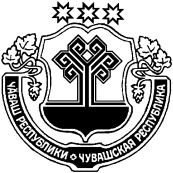 Об утверждении Положения о порядке присвоения имен участников Великой Отечественной войны или боевых действий, за подвиги удостоенных звания Героя Советского Союза или Героя Российской Федерации, деятелей науки, культуры или спорта муниципальным образовательным организациям Янтиковского района В соответствии с Законом Российской Федерации от 14.01.1993                        № 4292-1 «Об увековечении памяти погибших при защите Отечества», Федеральным законом от 06.10.2003 № 131-ФЗ «Об общих принципах организации местного самоуправления в Российской Федерации» и Уставом Янтиковского района Чувашкой Республики администрация Янтиковского района п о с т а н о в л я е т:1. Утвердить прилагаемое Положение о порядке присвоения имен участников Великой Отечественной войны или боевых действий, за подвиги удостоенных звания Героя Советского Союза или Героя Российской Федерации, деятелей науки, культуры или спорта муниципальным образовательным организациям Янтиковского района.2. Контроль за исполнением настоящего постановления возложить на заместителя главы администрации - начальника отдела образования                             О.А. Ломоносова.3. Настоящее постановление вступает в силу со дня его официального опубликования.Глава администрации Янтиковского района                                                                           В.Б. МихайловПриложение к постановлению администрации Янтиковского района от 17.05.2021 г. № 269Положение о порядке присвоения имен участников Великой Отечественной войны или боевых действий, за подвиги удостоенных звания Героя Советского Союза или Героя Российской Федерации, деятелей науки, культуры или спорта муниципальным образовательным организациям Янтиковского района1. Общие положения1.1. Настоящее Положение о порядке присвоения имен участников Великой Отечественной войны или боевых действий, за подвиги удостоенных звания Героя Советского Союза или Героя Российской Федерации, деятелей науки, культуры или спорта муниципальным образовательным организациям Янтиковского района (далее – Положение) определяет порядок присвоения имен участников Великой Отечественной войны или боевых действий, за подвиги удостоенных звания Героя Советского Союза или Героя Российской Федерации, деятелей науки, культуры или спорта муниципальным образовательным организациям Янтиковского района (далее – образовательные организации).1.2. Присвоение имен участников Великой Отечественной войны или боевых действий, за подвиги удостоенных звания Героя Советского Союза или Героя Российской Федерации, деятелей науки, культуры и спорта муниципальным образовательным организациям является одной из форм поощрения образовательных организаций.1.3. Под участниками Великой Отечественной войны или боевых действий, удостоенными звания Героя Советского Союза или Героя Российской Федерации, деятелями науки, культуры или спорта понимаются уроженцы Янтиковского района или граждане, ранее проживавшие в Янтиковском районе, - участники Великой Отечественной войны или боевых действий, за подвиги удостоенные звания Героя Советского Союза или Героя Российской Федерации, деятели науки, культуры или спорта, имеющие заслуги перед Чувашской Республикой и (или) Российской Федерацией.1.4. Присвоение имен участников Великой Отечественной войны или боевых действий, за подвиги удостоенных звания Героя Советского Союза или Героя Российской Федерации, деятелей науки, культуры или спорта образовательным организациям производится только посмертно в целях увековечения их памяти.1.5. Присвоение одного и того же имени двум или более образовательным организациям в пределах одного населенного пункта не допускается.2. Порядок представления и рассмотрения документов на присвоение имен участников Великой Отечественной войны или боевых действий, за подвиги удостоенных звания Героя Советского Союза или Героя Российской Федерации, деятелей науки, культуры или спорта образовательным организациям Янтиковского района2.1. Для принятия решения о присвоении имени участника Великой Отечественной войны или боевых действий, за подвиги удостоенного звания Героя Советского Союза или Героя Российской Федерации, деятеля науки, культуры или спорта руководитель образовательной организации обращается с ходатайством в администрацию Янтиковского района.2.2.. К ходатайству прилагаются следующие документы:- пояснительная записка;- выписка из протокола собрания трудового коллектива или решения коллегиального органа управления образовательной организации;- копии устава и свидетельства о государственной регистрации образовательной организации;- письменное согласие одного из членов семьи (родителей, супругов, детей, внуков или других родственников, при их наличии) на использование имени участника Великой Отечественной войны или боевых действий, за подвиги удостоенного звания Героя Советского Союза или Героя Российской Федерации, деятеля науки, культуры или спорта в наименовании образовательной организации.2.3. Пояснительная записка должна содержать:- краткие сведения об образовательной организации;- сведения о лице, чье имя предлагается ей присвоить;- связь участника Великой Отечественной войны или боевых действий, за подвиги удостоенного звания Героя Советского Союза или Героя Российской Федерации, деятеля науки, культуры или спорта с образовательной организации;- заслуги участника Великой Отечественной войны или боевых действий, за подвиги удостоенного звания Героя Советского Союза или Героя Российской Федерации, деятеля науки, культуры или спорта перед государством, перечень государственных наград.2.4. Поступившие документы рассматриваются в 30-дневный срок отделом образования администрации Янтиковского района, после чего им вносится соответствующее предложение главе администрации Янтиковского района.2.5. Документы, представленные не в полном объеме или с нарушением порядка, установленного данным Положением, подлежат возврату руководителю образовательной организации.2.6. Решение о присвоении имени участника Великой Отечественной войны или боевых действий, за подвиги удостоенного звания Героя Советского Союза или Героя Российской Федерации, деятеля науки, культуры или спорта образовательной организации принимается главой администрации Янтиковского района и оформляется постановлением администрации Янтиковского района.3. Заключительные положения3.1. После издания постановления администрации Янтиковского района присвоенное имя включается в наименование образовательной организации с внесением соответствующих изменений в учредительные документы, печати, штампы, официальные бланки, вывески образовательной организации в установленном порядке.3.2. В честь присвоения имени участника Великой Отечественной войны или боевых действий, за свои подвиги удостоенного звания Героя Советского Союза или Героя Российской Федерации, деятеля науки, культуры или спорта на фасаде здания образовательной организации может быть размещена мемориальная доска.ЧУВАШСКАЯ РЕСПУБЛИКАЧĂВАШ РЕСПУБЛИКИАДМИНИСТРАЦИЯЯНТИКОВСКОГО РАЙОНАПОСТАНОВЛЕНИЕ17.05.2021   № 269село ЯнтиковоТĂВАЙ РАЙОНАДМИНИСТРАЦИЙĔЙЫШĂНУ17.05.2021  269 № Тǎвай ялě